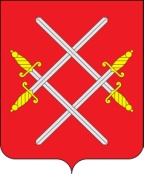 АДМИНИСТРАЦИЯ РУЗСКОГО ГОРОДСКОГО ОКРУГАМОСКОВСКОЙ ОБЛАСТИПОСТАНОВЛЕНИЕот _______________№ _______О внесении изменений в Положение об оплате труда работников муниципальных образовательных организаций Рузского городского округа Московской области, утвержденное постановлением Администрации Рузского городского округа Московской области от 02.04.2020 № 1064 (в редакции от 17.07.2020 № 2038, от 29.09.2020 № 2988, от 10.02.2021 № 351, от 04.02.2022 № 431, от 20.06.2022 № 2516, от 28.09.2022 № 4582, от 28.10.2022 № 5241)	В соответствии с Указом Президента РФ от 07.05.2012 № 597 «О мероприятиях по реализации государственной социальной политики», Федеральным законом от 29.12.2012 № 273-ФЗ «Об образовании в Российской Федерации», Федеральным законом от 06.10.2003 № 131-ФЗ «Об общих принципах организации местного самоуправления в Российской Федерации», постановлением Правительства Московской области от 27.12.2013 № 1186/58 «Об оплате труда работников государственных образовательных организаций Московской области» (в редакции от 27.09.2022 № 1019/34), руководствуясь Уставом Рузского городского округа, Администрация Рузского городского округа постановляет:	1. Внести в Положение об оплате труда работников муниципальных образовательных организаций Рузского городского округа Московской области, утвержденное постановлением Администрации Рузского городского округа Московской области от 02.04.2020 № 1064 (в редакции от 17.07.2020 № 2038, от 29.09.2020 № 2988, от 10.02.2021 № 351, от 04.02.2022 № 431, от 20.06.2022 № 2516, от 28.09.2022 № 4582, от 28.10.2022 № 5241) (далее – Положение) следующие изменения:	1.1.  Пункт 3.4.1. раздела 3 «Повышение ставок заработной платы (должностных окладов)» Положения дополнить абзацами следующего содержания:«На 15 процентов директорам общеобразовательных учреждений и заведующим дошкольных образовательных учреждений за организацию работы групп комбинированной и компенсирующей направленности в учреждении.На 15 процентов младшим воспитателям, работающим в группах комбинированной и компенсирующей направленности.На 20 процентов логопедам логопунктов, при осуществлении коррекционной работы с детьми с ОВЗ по адаптированным образовательным программам.На 20 процентов логопедам, дефектологам, работающим в группах компенсирующей направленности.На 20 процентов воспитателям, работающим в группах комбинированной и компенсирующей направленности.На 20 процентов педагогическим работникам (педагогам-психологам, музыкальным руководителям, инструкторам по физической культуре и др.) за работу в группах комбинированной и компенсирующей направленности).»;1.2. Пункт 4.11. раздела 4 «Доплата и надбавки» Положения дополнить абзацами следующего содержания:«Денежное вознаграждение в размере 100000 (сто тысяч) рублей получает преподаватель, подготовивший победителя заключительного этапа Всероссийской олимпиады школьников.Денежное вознаграждение в размере 50000 (пятьдесят тысяч) рублей получает преподаватель, подготовивший призера заключительного этапа Всероссийской олимпиады школьников.».	2.   Настоящее постановление вступает в силу с момента подписания.  3.  Опубликовать настоящее постановление в официальном периодическом печатном издании, распространяемом в Рузском городском округе и разместить на официальном сайте Рузского городского округа Московской области в сети «Интернет».	4. Контроль за исполнением настоящего постановления возложить на Заместителя Главы Администрации Рузского городского округа Московской области Волкову Е.С.Глава городского округа                                                              	  Н.Н. Пархоменко